ATIKA GREENESAG-AFTRA-E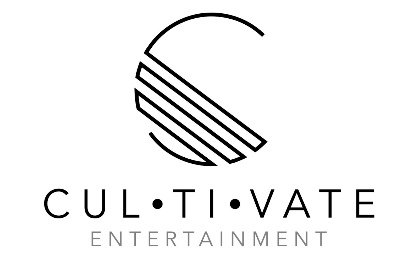 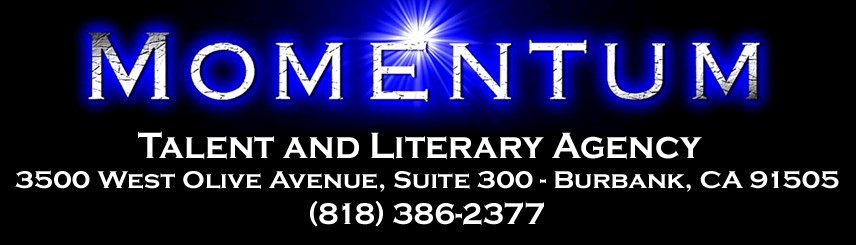 FILM/TELEVISIONINTERNET  Mistake                                        PRINCIPAL                                                  Kweli TV, Dir: Nicolette Ellis THEATRECOMMERCIALLIST AVAILABLE UPON REQUESTTRAINING  SCRIPT ANALYSIS                                K.C. CLYDE  COMEDY INTENSIVE                            LESLY KAHNSPECIAL SKILLSDIALECTS:  WEST INDIAN (JAMAICAN), BROOKLYN, SOUTHERN, BRITISHSPORTS: SOFTBALL (1ST BASE, 2ND BAST, OUTFIELD), KARATE, SHOTOKAN, TAE KWON DO, BOXING, STAGE COMBAT (UNARMED, RAPIER+DAGGER, SINGLE RAPIER, BROADSWORD, QUARTERSTAFF)VOICE: ALTO   BARKING LIKE A DOG!InsecureCO-STARHBO, Dir: Tina MabryStiletto DreamsLEADDir: James  M. PerryLost In The TideLEADDir: Tari  WariebiPocketLEADDir: Deonna ‘Tree’ YoungComing HomePRINCIPALDope Ego TV, Dir: Brittany ColemanFearlessTough LovePRINCIPALGUEST STARTik Tok, Dir: James HenryTv One, Dir: Roni SimpsonA Time To KillGWEN HAILEYTheatre 68, Los AngelesGods Waiting RoomNURSE SHONDRAMatrix  Theatre, Los AngelesA Raisin In The SunRUTHLiberty Theatre, New JerseyMy Brothers A KeeperCHARLENENew York University, New York ON-CAMERA CLASSAMY LYNDONCOMMERCIAL AUDITIONMIKE POINTERBA THEATRE ARTSCHEYNEY UNIVERSITY OF PENNSYLVANIAACTINGAMERICAN MUSICAL & DRAMATIC ACADEMY